Конспект интегрированной образовательной деятельности с использованием здоровьесберегающих технологий во второй младшей группе «Транспорт»Цель. Закрепить представление детей о транспортных средствах.Задачи:- в беседах совершенствовать лексический запас по теме «Транспорт», закреплять обобщающее понятие «Транспорт»;- в подвижных играх учить ходить в колонне по одному, замедлять и ускорять движение, не толкать других, двигаться вдвоём, соразмерять движения друг с другом, быть внимательным к партнёрам по игре;- в дыхательных упражнениях проводить тренировку правильного носового дыхания, смыкания губ, укрепление мышц лица;- в экспериментировании дать детям представление о плавучести предметов.Предварительная работа. Разучивание песенки «Песенка друзей» С.Михалков. Повторение стихотворений А. Барто «Грузовик», «Самолёт». Лепка «Самолёт». Рисование «Колёса для поезда». Аппликация «Железная дорога».Материалы, оборудование. Тематические игрушки и картинки «Транспорт». Ширма голубого цвета, бумажный кораблик, таз с водой. Столовые ложки, пробки, зубочистки, бусины, кусочки пластилина для экспериментирования. Обручи (диаметр 1 м).Ход деятельности.На столе у воспитателя стоят игрушки: поезд, самолёт, кораблик (лодочка), машина. Воспитатель: Ребята, что стоит на моём столе? Ответы детей (самолёт, машина, кораблик, поезд).- А как одним словом можно назвать это? Ответы детей.- Правильно. Это транспорт. А для чего нужен транспорт? Ответы детей (ездить, летать, плавать, путешествовать).- И снова верно. Транспорт помогает людям передвигаться и путешествовать. Вы любите путешествовать? Ответы детей (да).- Сегодня мы попробуем путешествовать на всех этих видах транспорта. А путешествовать лучше с друзьями, весело. Вы помните «Песенку друзей»? Ответы детей.Чтобы напомнить, воспитатель напевает начало:Мы едем, едем, едемВ далёкие края,Хорошие соседи,Счастливые друзья.- Давайте сядем в поезд и поедем, а по пути будем петь эту весёлую песенку.Организуется подвижная игра «Поезд».Воспитатель говорит: «Вы будете вагончиками, а я - паровозом!» Дети встают друг за другом. Паровоз даёт гудок. Поезд начинает двигаться. Паровоз должен двигаться медленно, чтобы вагончики не отставали. Во время движения дети поют. Внезапно воспитатель останавливается:Воспитатель: «Стоп! Поезд не может дальше ехать! Что нужно для того, чтобы ехал поезд?» Ответы детей (бензин, паровоз, колёса, рельсы).- Правильно! Но железная дорога закончилась, рельсов больше нет, а это значит, что поезд дальше не едет, и наше путешествие должно продолжиться на чем-то другом. Но на чём? Отгадайте загадку:Смело в небе проплывает,Обгоняя птиц полет.Человек им управляет,Что же это? - ... (самолёт)- Правильно! Но чтобы такой большой железной «птице» летать, нужен  волшебный мотор.Упражнение на тренировку носового дыхания, смыкания губ «Моторчик».Воспитатель показывает детям: выпрямить спину, губы сомкнуть, указательный палец левой руки положить на боковую сторону носа, плотно прижимая левую ноздрю, глубоко вдохнуть правой ноздрёй (рот закрыт) и произносить (выдыхать) «ммм», одновременно похлопывая указательным пальцем правой руки по правой ноздре. В результате чего получается длинный скандированный выдох. Звук «ммм» надо направлять в нос, он должен быть звучным.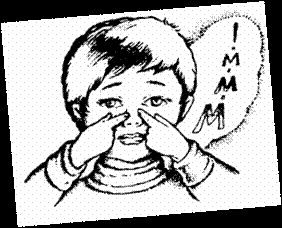 Дети повторяют. Воспитатель следит за правильным выполнением упражнения.Проводится подвижная игра «Самолёты». Дети становятся с одной стороны комнаты. Воспитатель говорит: «К полёту приготовиться! Завести моторы!» После сигнала воспитателя «Полетели!» разводят руки в стороны (как крылья самолёта) и летят - разбегаются в разные стороны. По сигналу воспитателя «На посадку!» они направляются на свои места. Игра повторяется 3-4 раза. Каждый раз «моторы» заводятся со сменой закрытой ноздри.Воспитатель: Ну вот и полетали. Понравилось? Ответы детей.Воспитатель выставляет ширму голубого цвета, имитирующую море.- Смотрите перед нами - море. А на чём можно передвигаться по морю? Ответы детей (на пароходе, лодке, корабле).- Верно! Вот кораблик у нас.Воспитатель показывает сделанную из бумаги лодочку.- Но у нас нет весёл, чтобы плыть! А поможет нам плыть ветерок, мы его попросим. Воспитатель выносит таз с водой, кладёт в него кораблик и дует на него. Кораблик плывёт.Упражнение на тренировку правильного носового дыхания, укрепление мышц лица «Ветерок». Воспитатель предлагает детям по очереди попробовать подуть на кораблик. Воспитатель следит за правильностью выполнения упражнения: воздух вдыхается через нос и резко выдыхается через рот.Во время упражнения дети всегда начинают спорить по поводу того, кто следующий будет дуть на кораблик. Воспитатель предлагает самому активному взять ещё что-нибудь, что послужит ему корабликом и предлагает ложку.Экспериментирование «Тонет - не тонет». Для эксперимента подойдут столовые ложки, пробки, зубочистки, бусины, кусочки пластилина, любимые детали от «Лего» и прочая бытовая мелочь. По одному опускайте эти предметы в таз с водой и наблюдайте за происходящим.Воспитатель: Ребята, наше путешествие заканчивается, нам пора в детский сад! Отгадайте загадку (В Степанов):Пьёт бензин как молоко,Может бегать далеко,Возит грузы и людей.Ты знаком, конечно, с ней.Ответы детей (машина).- Правильно! Скажите, если машина возит грузы, это - ...(грузовая). А если машина возит людей? Ответы детей (легковая, такси).Подвижная игра «Такси». Дети становятся внутрь большого обруча (диаметром 1 м), держат его в опущенных руках: один - у одной стороны обода, другой - у противоположной, друг за другом. Первый ребёнок - водитель такси, второй - пассажир. Дети передвигаются по комнате. Воспитатель следит, чтобы они не сталкивались. Через некоторое время меняются ролями.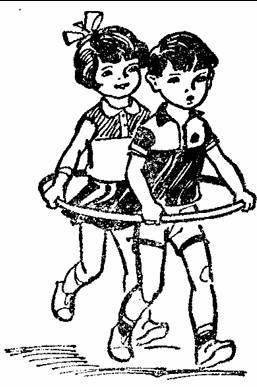 Воспитатель: Ну вот, наше путешествие подошло к концу. Что, ребята, нам помогало путешествовать? Ответы детей (самолёт, машина, кораблик, поезд).- А как одним словом можно назвать это? Ответы детей.- Правильно. Это транспорт.Список используемой литературы:- Галанов А.С. Игры, которые лечат (для детей от1 года до 3 лет). - М.: ТЦ "Сфера", 2001- Карпухина Н.А. Конспекты занятий во второй младшей группе детского сада. Развитие речи и знакомство с художественной литературой. Практическое пособие для воспитателей и методистов ДОУ. - Воронеж: ЧП Лакоценин С.С.- Рыжова Н.В. Развитие речи в детском саду. Для детей 3-4 лет/Н.В. Рыжова. - Ярославль: Академия развития, 2008- Тимофеева Е.А., Сагайдачная Е.А., Кондратьева Н.Л. Подвижные игры: хрестоматия и рекомендации: Методическое пособие. Часть 1. - М.: Издательский дом "Воспитание дошкольника", 2010- Тугушева Г.П., Чистякова А.Е. Экспериментальная деятельность детей среднего и старшего дошкольного возраста: Методическое пособие. - СПб.: ДЕТСТВО-ПРЕСС, 2008- Уланова Л.А., Иордан С.О. Методические рекомендации по организации и проведению прогулок для детей 3-7 лет. - СПб.: ДЕТСТВО-ПРЕСС, 2008